2019年1-3月河南省建材工业运行分析材料2019年1-3月份，全省规模以上工业增加值增长9%，较1-2月份提高0.2个百分点，全省固定资产投资同比增长8.4%，增速比1-2月份提高0.2个百分点。其中,基础设施投资同比增长13%；1-3月全省房地产开发投资1196.96亿元，同比增长5.1%。今年进入一季度以来，全省建材行业运行保持了总体平稳、稳中有进发展态势，实现良好开局，为全年建材行业的经济平稳健康发展打下重要基础。 一、全省水泥工业运行情况2019年1-3月全省规模以上企业熟料累计产量1127.6万吨，同比增长73.06%，占全国熟料产量的4.1%（全国熟料累计产量27506万吨，同比增长11.44%）。 图1：2019年1-3月全省水泥熟料累计产量（万吨）和同比增长率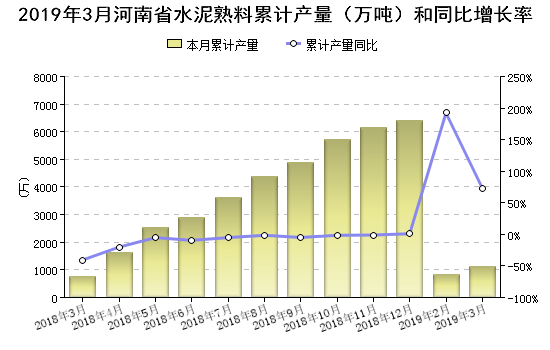 1-3月份全省规模以上企业水泥累计产量1890万吨，同比增长24.14%，占全国产量的4.83%（全国水泥累计产量39160万吨，同比增长9.38%），1-3月我省水泥累计产量全国第12位。 图2：2019年1-3月水泥累计产量排名前十二位的省份 表1：2019年1-3月河南周边省份的水泥产量情况根据省污染防治攻坚领导小组办公室印发《河南省2019年大气污染防治攻坚战实施方案》的要求，科学组织全省水泥生产企业实行“开二停一”计划，加强全省通用水泥熟料企业行业自律，有效压减水泥行业过剩产能，自2019年3月1日起实施“开二停一”措施，4月份正常生产。进入4月份后，天气有所好转，全省环保管控基本解除，大气污染压力略有缓解，除了本月下旬河南北部地区发布重污染天气预警，新乡、焦作、安阳、鹤壁等多地有停产停工情况，河南其他地区的水泥企业陆续已经恢复生产，因此导致市场供给放大，竞争加剧，价格略有下滑，但随着工地施工率不断增加，市场需求的恢复维持在七到八成的水平，目前全省水泥平均价格440元/吨左右，比周边省份山东，湖北等地区低30-40元。二、全省混凝土与水泥制品工业运行情况2019年1-3月全省累计生产商品混凝土1806万立方米，同比增长14.04%；排水管产量2832.81千米，同比增长79.4%；水泥电杆产量17.11万根，同比下降1.09%；水泥混凝土桩产量149万米，同比下降1.06%；分别占全国比重为4.42%、13.74%、5.08%和2.28%。 随着国家层面补短板稳投资政策不断向纵深推进，各地区也结合本地实际，积极出台相应政策，推动重大投资项目落地实施，不仅加大力度，还要提快进度。如河南省交通基础设施建设计划完成投资566亿元，同比增长20%，全力推动交通运输高质量发展，为全省经济社会发展提供有力支撑。其中重点实施三大工程，让路“网起来、连起来、串起来”，让国省道断头路“通起来”：一是全面实施高速公路“双千工程”。投资1144亿元、新开工建设1059公里高速公路，“双千工程”涉及的15个项目9月底前全部实质性开工建设，完成年度投资170亿元；二是启动实施农村公路“百县通村入组工程”；三是扎实开展“万村通客车提质工程”。同时，全省在交通基础设施建设上，加快高速公路续建项目建设；重点实施普通干线公路省际路段、连接城市组团关键路段和贫困地区低等级路段改造；推进国省道跨黄河特大桥建设等多项投资项目，给我省的混凝土与水泥制品带来了发展新机遇。三、全省玻璃工业运行情况2019年1-3月，全省累计生产平板玻璃484.5万重量箱，同比下降1.78%；钢化玻璃累计产量1678万平方米，同比增长91.18%；夹层玻璃累计产量204.2万平方米，同比增长8.23%；中空玻璃累计产量33.8万平方米，同比增长15.52%；分别占全国总产量的2.18%，14.43%，10.13%和1.36%。1-3月洛玻集团累计生产浮法玻璃200.96万重量箱，同比下降5.83%，累计主营业务收入同比增长23.6%。玻璃主要需求市场为房地产市场，需求多发生于房地产施工阶段、体现于竣工段；1-3月份，房地产开发企业房屋施工面积44564.75万平方米，同比增长6.6%，增速比1-2月份提高1.6个百分点，房屋竣工面积1058.33万平方米，同比下降0.7%，整体市场需求偏弱，价格同比有所回落。四、全省陶瓷工业运行情况201年1-3月，全省卫生陶瓷累计产量1564.6万件，同比增长14.23%，占全国总产量的34%。陶瓷砖累计产量2352.65万平方米，同比增长3.4%。去年以来，受环保整治影响，企业营销成本、环保投入等费用不断增长，以及房地产下行压力，中美贸易战等多重因素的影响，陶瓷行业整体比较困难。在建陶行业，技术装备、市场外部环境、贸易条件变化都很快，渠道、消费者变化也很快，陶瓷必须要适应这些变化，倒逼企业运营战略作出一些调整。随着消费能力的提升，智能自动、品牌品味、个性艺术、绿色健康将成为陶瓷行业的新风向，居民消费水平的提高也对瓷砖品质提出了更高的要求，一些传统落后的生产设备和复杂繁琐的生产程序将会被淘汰，取而代之的是等静压成型、自动修坯等智能化、自动化的先进设备。而另一方面，随着经济的平稳快速发展，我国劳动力市场出现了劳动力短缺、用工荒的现象，劳动成本不断上升，而陶瓷行业是典型的劳动密集型行业，为了降低生产成本，提高生产效率，陶瓷行业必须向智能化，自动化的方向发展，建立工艺简单，连接紧凑的设备和生产线，在降低生产成本的同时，提高产品的质量。五、存在的问题1.为迎合了超低排放，各种减排技术蜂拥而至，企业为达到错峰生产豁免条件仓促进行技术改造，能否长期稳定达标运行，还需要进一步验证。2.个别地市在政策执行上不够坚决，以各种理由支持企业开窑，造成企业市场生存环境的不公平。3.部分地市大气污染预警停窑条件过于苛刻，管控状态频发，错峰生产期间获得豁免企业频繁开停，窑系统热工波动较大，容易引发严重的生产安全和产品质量事故。 4.大多数地市大气污染防治管控期间要求回转窑系统、水泥粉磨系统全部停产，水泥市场阶段性供应短缺。六、建议对策1.建议政府职能部门严格采暖季企业豁免审核，根据环境容量及熟料市场需求核定豁免开窑数量，同时延长大气污染预警时限，预警管控频发期间不予豁免，避免频繁开窑停窑。2.非采暖季节严格执行开二停一制度，危废、协同处置生产线应由集团内其他生产线补齐停窑时间，或建立市场化停窑指标交易制度。3.加大对违规开窑企业处罚力度，坚定水泥行业错峰生产信心，实现全省统一行动。省  份产量（万吨）增长率河南省1889.7924.14河北省1344.0336.32陕西省1007.2217.27山西省507.96126.76湖北省2097.0014.25山东省2171.2340.19